Pojistnásmlouvač.: 2939843978Pojištění podnikatelů PERFEKTUNIQA pojišťovna, a.s., Evropská 136, 160 12Praha 6, IČO: 49240480, tel.: +420 488 125 125, zapsána uMěstského soudu v Praze, oddíl B, č. vložky 2012.Údaje o osobáchPojistitel:IČOUNIQA pojišťovna, a.s.49240480Adresa:Evropská 136, 160 12 Praha 6Základní škola Karlovy Vary, Poštovní 19, příspěvková organizace70933758Pojistník/pojištěnýIČO/RČAdresa:Poštovní 1743/19 Karlovy Vary 1 36001Telefon:E-mail:Pojistník je zároveň pojištěným.Pojištěný pro:(A) Pojištění majetku (B) Pojištění odpovědnostiOprávněná osoba:Není-li v pojistných podmínkách nebo v pojistné smlouvě níže ujednáno jinak, oprávněnou osobou je pojištěný.A. POJIŠTĚNÍ MAJETKUMísto pojištění č.: 1Adresa:Poštovní 1743/19, 360 01 Karlovy Vary 1Tarifní pásmo:Tarifní zóna:TP1TZ1Kód adresy:20745079Rozhodná činnost:Rizikové třídy:C11A Základní, střední a vysoké školy - státní1/ 1Základní živelní nebezpečídle čl. 31 UCZ/Maj-P/20Pojistná nebezpečí: požár, úder blesku, výbuch, imploze, pád letadla, rázová vlna, kouř, náraz vozidlaPředmět pojištěníCenaTypPČ / Limit plněníSpoluúčastRoční pojistnéMovité věci - Soubor vlastního a po právuužívaného provozně-technického zařízení VČ.elektroniky dle účetní evidenceNCPČ22 000 000 Kč5 000 Kč7 920 KčZásobyNCNCOCPČ1.R1.R50 000 Kč50 000 Kč50 000 Kč1 000 Kč1 000 Kč1 000 Kč24 KčStavební součásti a příslušenstvíPeníze a cennosti0 Kč180 KčROČNÍ POJISTNÉ CELKEM – Základní živelní nebezpečí8 124 KčCena: NC – nová cena, ČC – časová cena, OC – obvyklá cena; Typ pojištění: PČ – pojištění na pojistnou částku, 1.R – pojištění na 1. riziko, ZL – zlomkové pojištěníčíslo dokumentu:202103151456227497122C665D98CC83datum: 15.03.2021Strana:1z7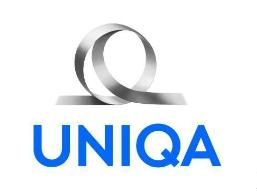 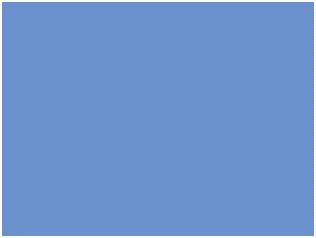 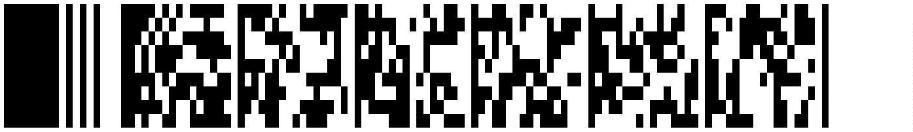 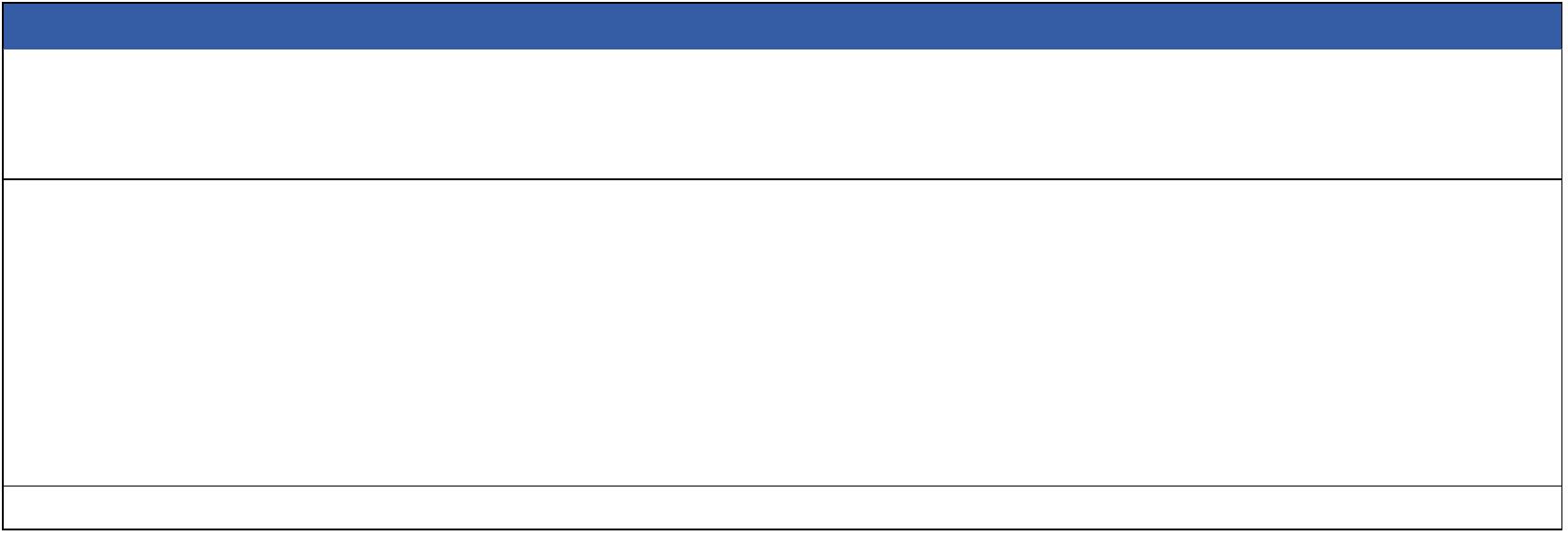 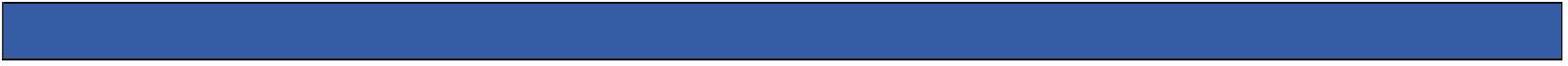 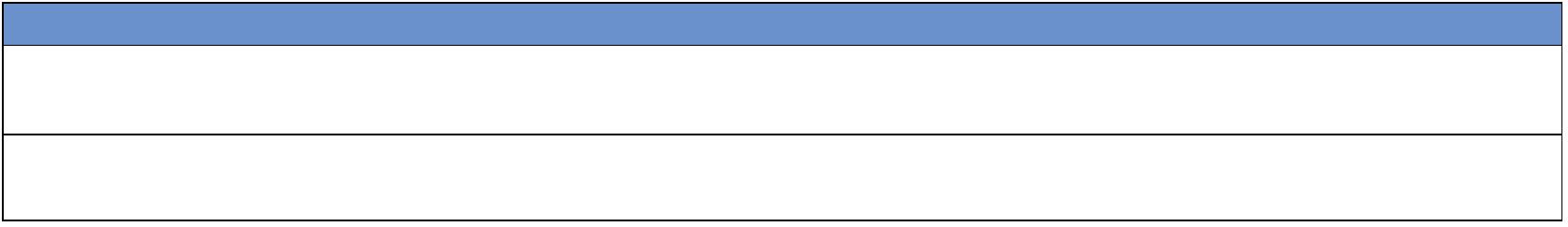 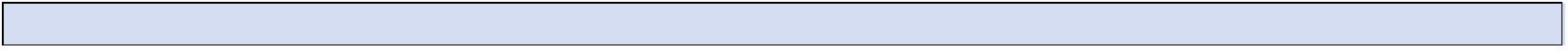 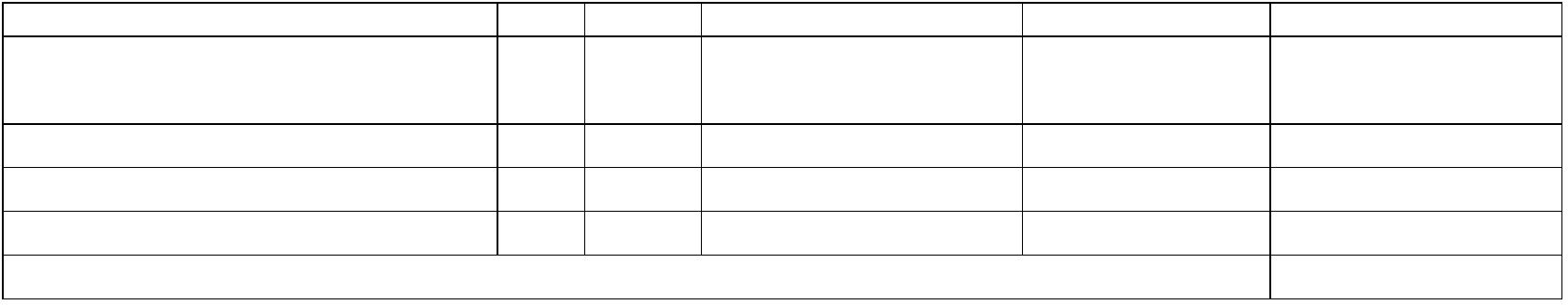 Ostatní živelní nebezpečídle čl. 32 UCZ/Maj-P/20Pojistná nebezpečí: vichřice, krupobití, tíha sněhu, pád sněhu, pád stromů, stožárů a jiných předmětů, sesuv půdy a zřícení skalPředmět pojištěníCenaTypPČ / Limit plněníSpoluúčastRoční pojistnéMovité věci - Soubor vlastního a po právuužívaného provozně-technického zařízení VČ.elektroniky dle účetní evidence10 %ZL2 200 000 Kč5 000 Kč2 178 KčZásoby100 %ZL1.R1.R50 000 Kč50 000 Kč50 000 Kč1 000 Kč1 000 Kč1 000 Kč12 KčStavební součásti a příslušenstvíPeníze a cennosti0 Kč60 KčROČNÍ POJISTNÉ CELKEM – Ostatní živelní nebezpečí2 250 KčCena: NC – nová cena, ČC – časová cena, OC – obvyklá cena; Typ pojištění: PČ – pojištění na pojistnou částku, 1.R – pojištění na 1. riziko, ZL – zlomkové pojištěníVodovodní nebezpečídle čl. 32 UCZ/Maj-P/20Pojistná nebezpečí: únik vody, lom trubkyPředmět pojištěníCenaTypPČ / Limit plněníSpoluúčastRoční pojistnéMovité věci - Soubor vlastního a po právuužívaného provozně-technického zařízení VČ.elektroniky dle účetní evidence10 %ZL2 200 000 Kč5 000 Kč3 267 KčZásoby100 %ZL1.R1.R50 000 Kč50 000 Kč50 000 Kč1 000 Kč1 000 Kč1 000 Kč18 KčStavební součásti a příslušenstvíPeníze a cennosti0 Kč60 KčROČNÍ POJISTNÉ CELKEM – Vodovodní nebezpečí3 345 KčTyp pojištění: PČ – pojištění na pojistnou částku, 1.R – pojištění na 1. riziko, ZL – zlomkové pojištěníOdcizenídle čl. 34 UCZ/Maj-P/20Pojistná nebezpečí: krádež vloupáním, loupež, násilné odcizení stavebních součástí, vandalismus v souvislosti s odcizenímPředmět pojištěníCenaTypPČ / Limit plněníSpoluúčastRoční pojistnéMovité věci - Soubor vlastního a po právuužívaného provozně-technického zařízení VČ.elektroniky dle účetní evidenceNC1.R200 000 Kč2 000 Kč1 200 KčZásoby100 %NCZL1.R1.R50 000 Kč10 000 Kč40 000 Kč2 000 Kč1 000 Kč1 000 Kč150 KčStavební součásti a příslušenstvíPeníze a cennosti0 KčOC720 KčROČNÍ POJISTNÉ CELKEM – Odcizení2 070 KčTyp pojištění: PČ – pojištění na pojistnou částku, 1.R – pojištění na 1. riziko, ZL – zlomkové pojištěníPřipojištění pojistných nebezpečí – pojištění na 1. rizikodle čl. 36-43 UCZ/Maj-P/20Pojistná nebezpečí: dle níže uvedeného rozsahuPojistná nebezpečíTyp.RPČ / Limit plněníSpoluúčastRoční pojistnéKatastrofická nebezpečí - vč. povodně a záplavy(povodeň, záplava, lavina, zemětřesení, výbuch sopky)13 000 000 Kč1 %, min. 10 000 Kč900 KčNáklady na výměnu zámkůPoškození zateplené fasádyPřepětí, nepřímý úder bleskuZatečení atmosférických srážekZtráta vody1.R1.R1.R1.R1.R5 000 Kč30 000 Kč50 000 Kč50 000 Kč30 000 Kč0 Kč1 000 Kč1 000 Kč1 000 Kč1 000 Kč00KčKč240 Kč360 Kč0KčROČNÍ POJISTNÉ CELKEM – Připojištění pojistných nebezpečí – pojištění na 1. riziko1 500 KčTyp pojištění: PČ – pojištění na pojistnou částku, 1.R – pojištění na 1. rizikočíslo dokumentu:202103151456227497122C665D98CC83datum: 15.03.2021Strana:2z7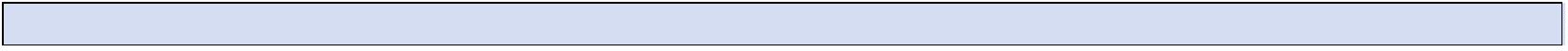 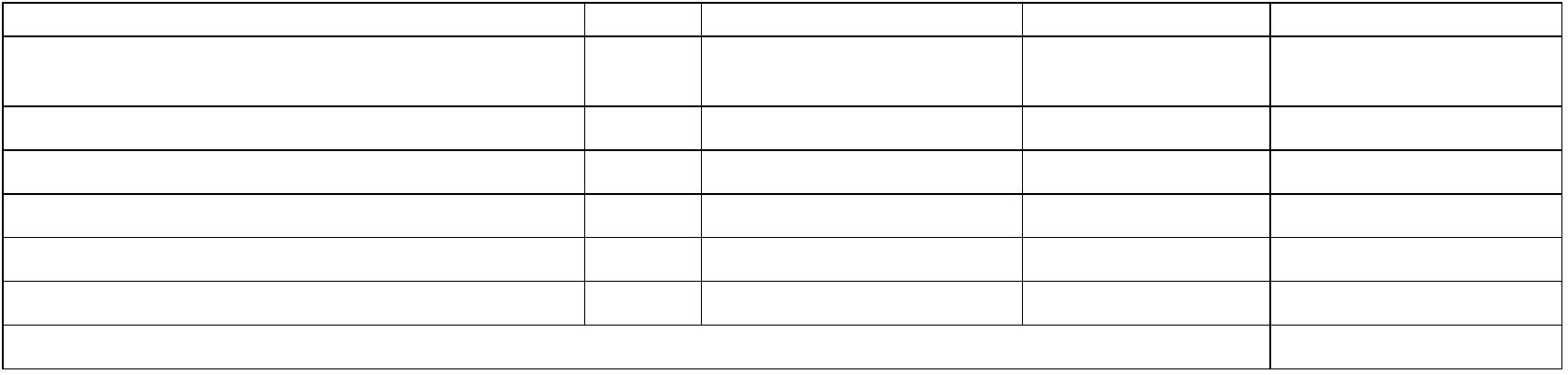 Pojištění elektronikydle čl. 49 UCZ/Maj-P/20Pojistná nebezpečí: náhlé a nepředvídané poškození nebo zničení pojištěného elektronického zařízeníPředmět pojištěníTypPČ / Limit plněníSpoluúčastRoční pojistnéKancelářská a výpočetní technika-místo pojištění: Poštovní 1743/19, 360 01 KarlovyVary 1-typ / značka / název zařízení: Kancelářská a1.R200 000 Kč5 000 Kč3 840 Kčvýpočetní tech. dle účet.evidence---způsob pojištění: pojištění souboru zařízenípřenosná elektronika: Nedruh ceny: nová cenaROČNÍ POJISTNÉ CELKEM – Pojištění elektroniky3 840 KčTyp pojištění: PČ – pojištění na pojistnou částku, 1. R – pojištění na 1. rizikoPoznámka: Pojistné plnění je stanoveno v souladu s čl. 49 UCZ/Maj-P/20.B. POJIŠTĚNÍ ODPOVĚDNOSTIDoplňkové informaceRozsah činností:Všechny činnosti dle oprávněníČinnosti pojištěného dle platných oprávněníC11A Základní, střední a vysoké školy - státníB2/ Skupina APojištěné činnosti:Rozhodná činnost:Riziková skupina:Vyloučené činnosti:Zvláštní ujednání:Základna výpočtu:Typ školyZŠ, SŠ, VŠ - státní628Počet žáků a studentůZákladní pojištění odpovědnostidle čl. 4 UCZ/Odp-P/20Pojistná nebezpečí: kompletní rozsah základního pojištění odpovědnosti – viz Informační listZákladní pojištění – pojistná nebezpečíÚzemní platnostLimit pojistného plněníSpoluúčastRoční pojistnéÚjma při ublížení na zdraví a při usmrcení (včetněújmy nemajetkové, duševních útrap a újmy na živémzvířeti)Škoda vzniklá poškozením, zničením nebopohřešováním věciNásledná finanční škodaNáklady právní ochranyNáhrada nákladů vynaložených zdravotní pojišťovnouna zdravotní péči ve prospěch třetích osoby ipracovníka pojištěnéhoÚhrada regresní náhrady orgánu nemocenskéhopojištěníOdpovědnost vlastníka a uživatele (nájemce) budovynebo pozemkuČR3 000 000 Kč500 Kč40 412 KčProvoz vozidla nad rámec povinného ručení a provozvozidla jako pracovního strojeŠkoda, újma vzniklá učni, žáku, studentu připraktickém vyučováníŠkoda na podzemním a nadzemním vedeníŠkoda způsobená při pastvě zvířatyŠkoda způsobená pozvolným vnikáním vlhkaRučení vlastníka pozemní komunikace za správcepozemní komunikaceOdpovědnost za pomocníkaRetroaktivní krytíROČNÍ POJISTNÉ CELKEM – Základní pojištění odpovědnostiÚzemní platnost Svět – celosvětový rozsah mimo území USA a Kanady, Austrálie40 412 Kč*číslo dokumentu:202103151456227497122C665D98CC83datum: 15.03.2021Strana:3z7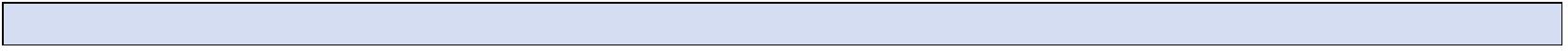 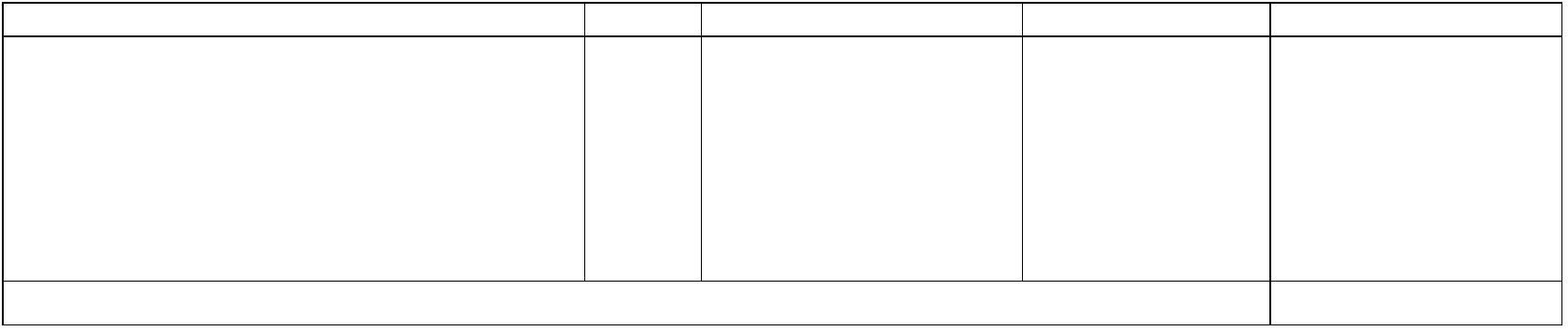 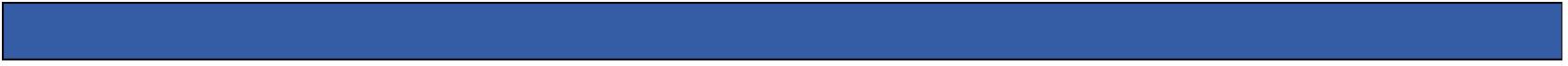 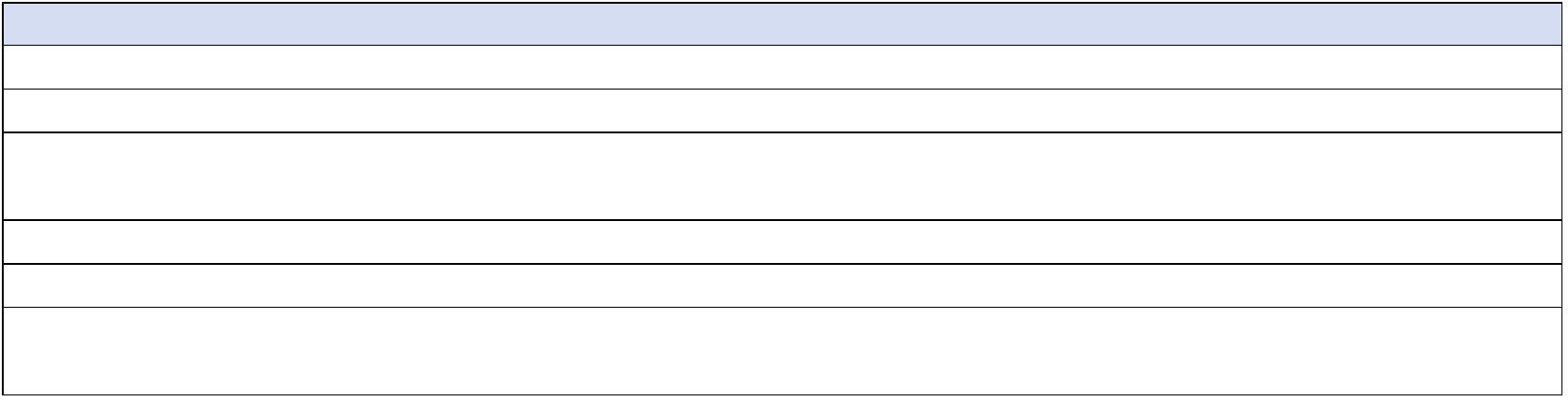 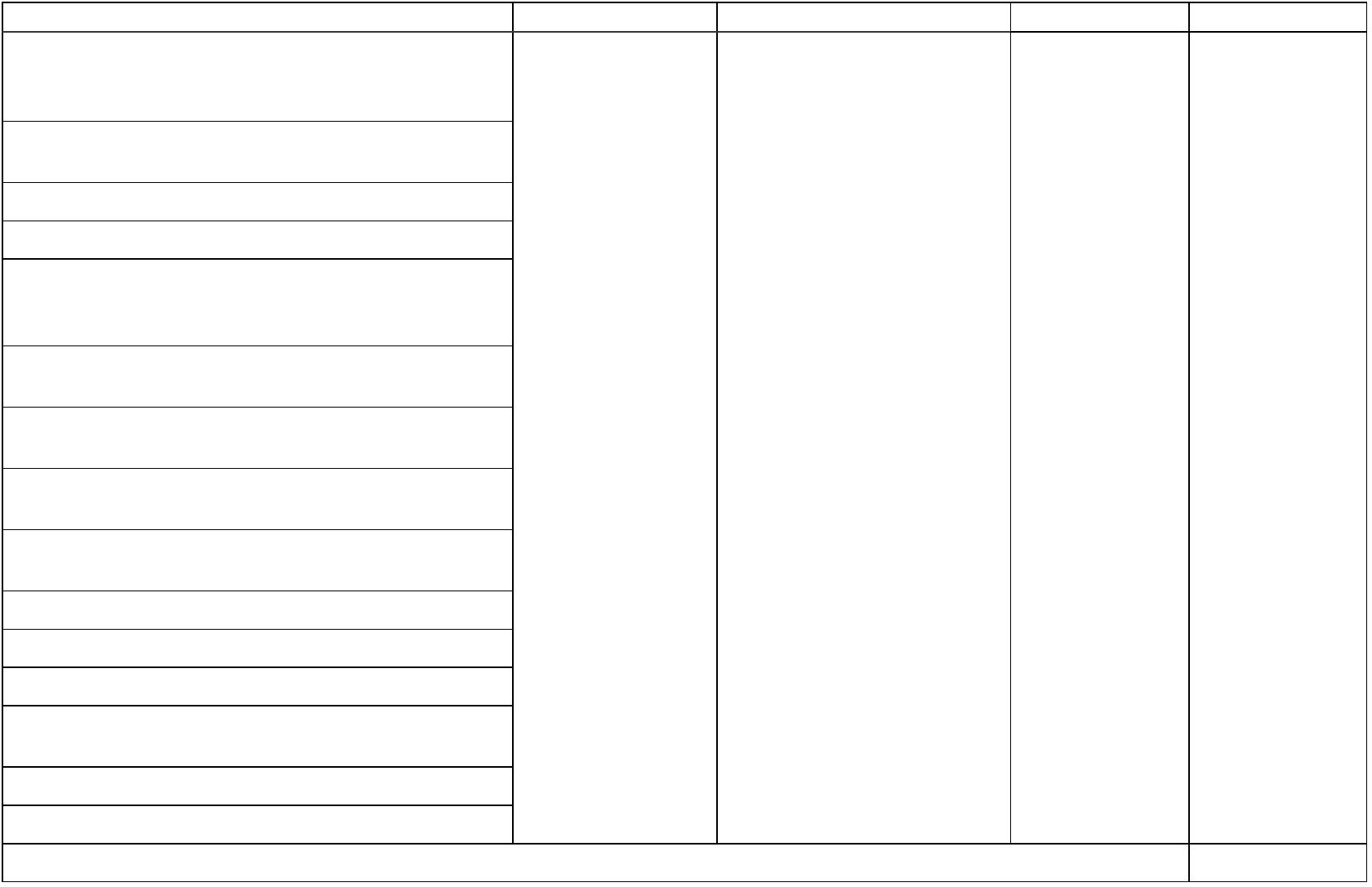 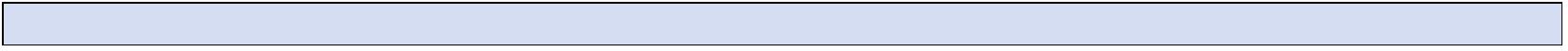 Dodatková pojištění odpovědnostidle čl. 5 UCZ/Odp-P/20Pojistná nebezpečí: detailní rozsah níže uvedených dodatkových pojištění - dle jednotlivých bodů čl. 5 UCZ/Odp-P/20Pojistná nebezpečíÚzemní platnostSublimit plněníSpoluúčastRoční pojistnéVada výrobku (čl.5 bod 1)ČR3 000 000 Kč500 Kč500 Kč4 042 KčPřenos choroby (čl.5 bod 2)ČRČR3 000 000 Kč3 000 000 Kč00KčKčNemajetková újma jiná (čl.5 bod 3)1 000 KčVěci vnesené a odložené třetích osob a zaměstnanců(čl.5 bod 4)ČRČR1 000 000 Kč1 000 000 Kč1 000 Kč1 000 Kč00KčKčVěci užívané a převzaté (čl.5 bod 5) - bez vozidel astrojůFinanční škody (čl.5 bod 6)ČRČRČRČRČRČR1 000 000 Kč500 000 Kč1 000 Kč1 000 Kč1 000 Kč1 000 Kč1 000 Kč1 000 Kč000000KčKčKčKčKčKčFinanční škoda vadou výrobku - demontáž (čl.5 bod 7)Finanční škoda vadou výrobku - smíseníKřížová odpovědnost (čl.5 bod 9)500 000 Kč3 000 000 Kč3 000 000 Kč3 000 000 KčMajetková propojenost (čl.5 bod 10)Škody a újmy člena orgánu (čl.5 bod 11)ROČNÍ POJISTNÉ CELKEM – Dodatková pojištění odpovědnostiÚzemní platnost Svět – celosvětový rozsah mimo území USA a Kanady, Austrálie4 042 Kč*číslo dokumentu:202103151456227497122C665D98CC83datum: 15.03.2021Strana:4z7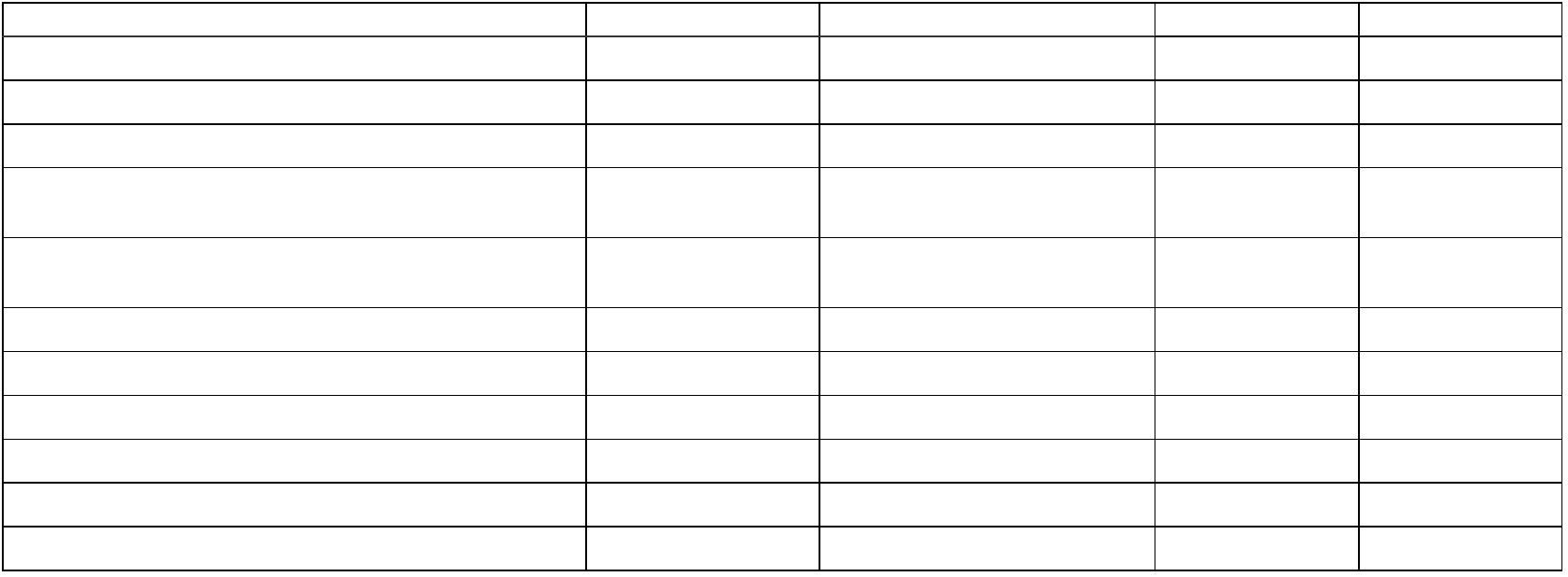 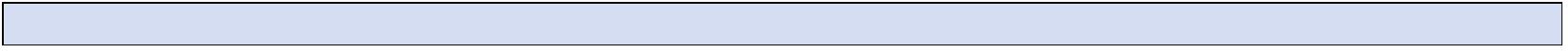 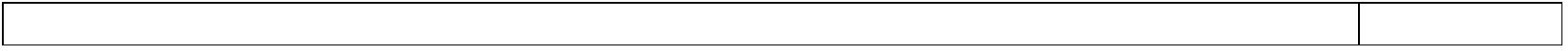 Rekapitulace pojistnéhoPojistné nebezpečíRoční pojistnéZákladní živelní nebezpečí8 124 KčOstatní živelní nebezpečí2 250 Kč3 345 Kč2 070 Kč1 500 Kč3 840 Kč40 412 Kč4 042 Kč65 583 KčVodovodní nebezpečíOdcizeníPřipojištění pojistných nebezpečí – pojištění na 1. rizikoPojištění elektronikyZákladní pojištění odpovědnostiDodatková pojištění odpovědnostiROČNÍ POJISTNÉ CELKEMObchodní sleva15 %Celková sleva15 %9 837 KčROČNÍ POJISTNÉ CELKEM po slevěLhůtní pojistné - ročně55 746 Kč55 746 KčTrvání pojištěníPočátek pojištěníKonec pojištěníAut. prodlouženíS automatickým prodloužením23.03.202123.03.2022AnoZpůsob placení pojistnéhoČíslo účtu / SIPOKód bankyVariabilní symbolPříkaz k úhradě2939843978První platbaPříkaz k úhraděOprávnění k činnostiVýpis z obchodního rejstříkuVýpis z živnostenského rejstříkudle zřizovací listiny vydanou Statutárním městem KV a dle dalších souvisejících právních předpisůPřílohyVšeobecné pojistné podmínky – Soubor pojistných podmínek pro pojištění podnikatelů/20PM.pdfPříloha k PS _REGISTR SMLUV ZŠ POŠTOVNÍ 2021.docPŘÍLOHA Seznam míst pojištění vč. pč ZŠ KV POŠTOVNÍ 19, 2021..xlsxPříloha - Místa pojištění (dotazník)číslo dokumentu:202103151456227497122C665D98CC83datum: 15.03.2021Strana:5z7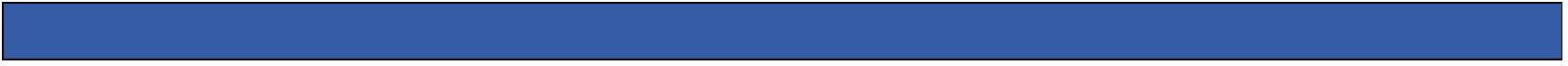 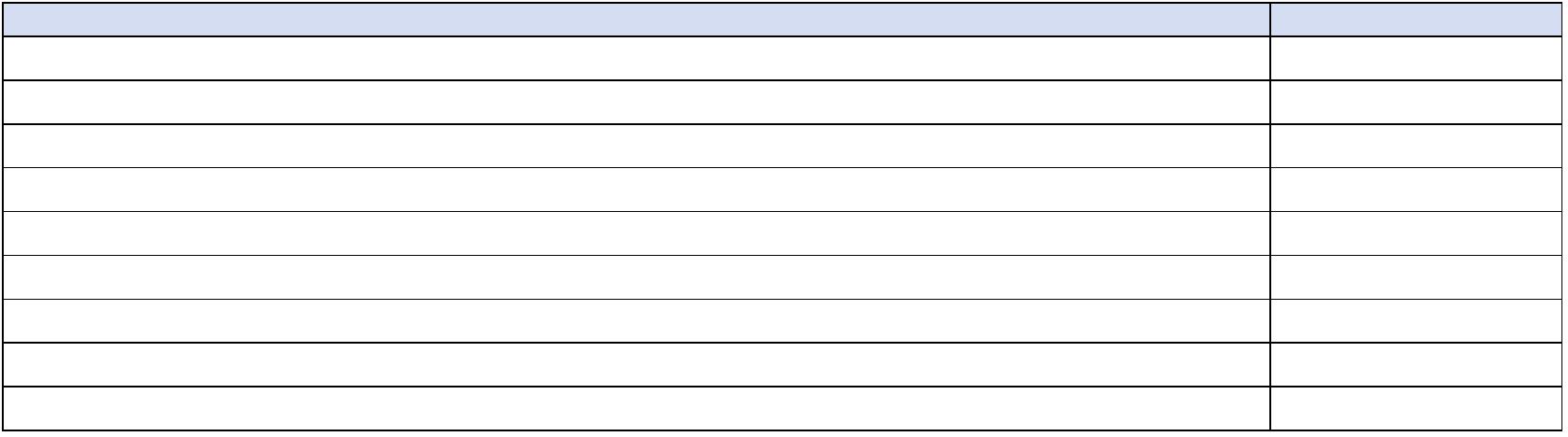 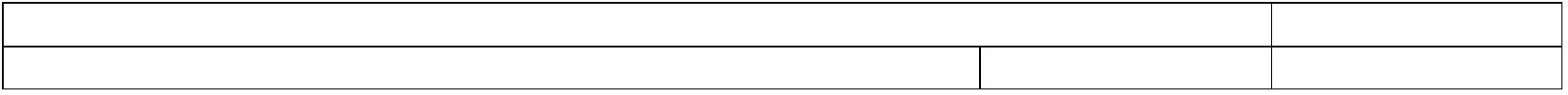 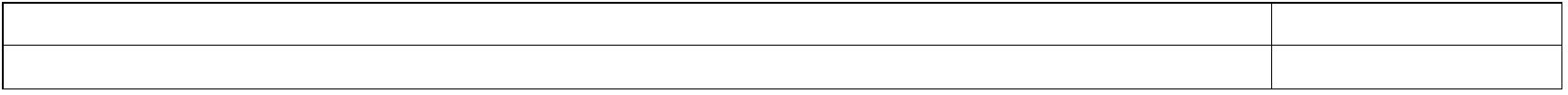 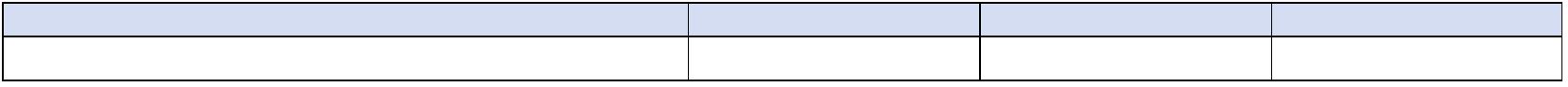 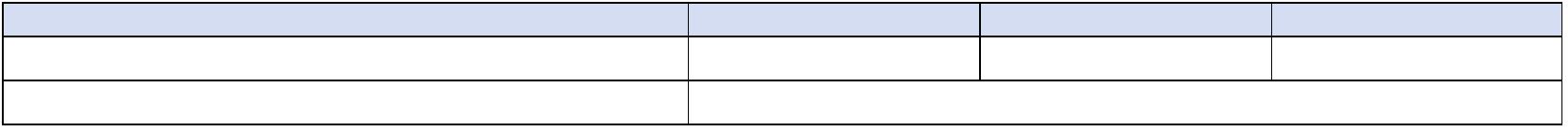 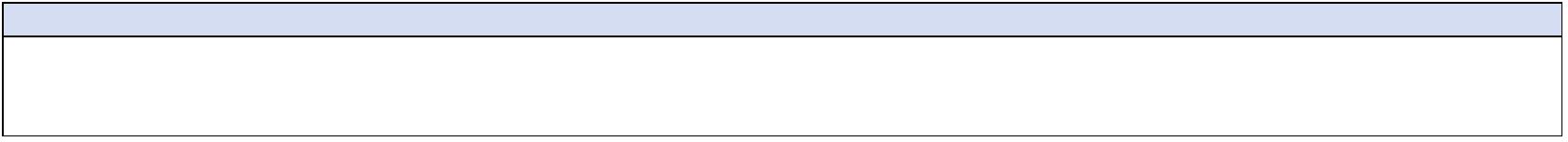 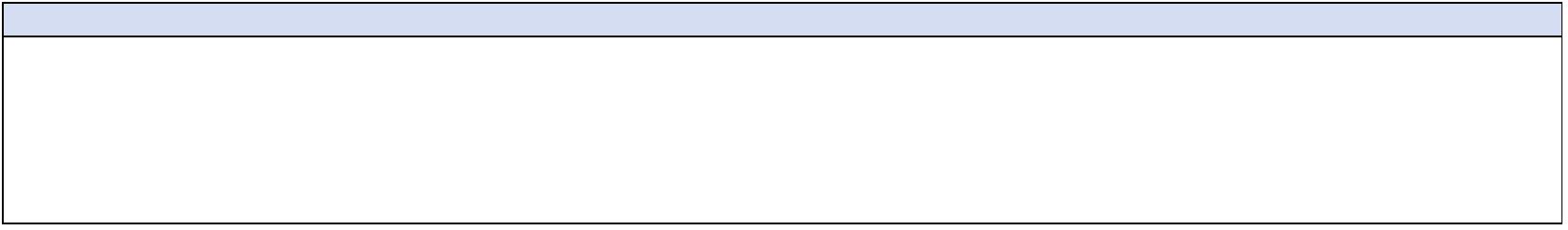 Zvláštní smluvní ujednáníPojištění se vztahuje i na další místa pojištění a to, v areálu školy specifikace : č.p. 1743, 1744, 1745, 1746, 1747 KARLOVY VARY. viz příloha Seznammíst pojištění.Pojistník bere na vědomí, že pojistitel může upravit výši pojistného v důsledku elektronického zpracování dat až o 1 %, aniž by to bylo považováno zaprotinávrh podle čl. 4, odst. 4.3. VPP UCZ/15.Souhlas s oslovením k provedení indexace pojistných částek:NeProhlášení pojistníka a pojištěného/nýchPotvrzuji, že jsem převzal, byl jsem seznámen a souhlasím se všeobecnými a doplňkovými pojistnými podmínkami, které tvoří nedílnou součástpojistné smlouvy:••••VPP UCZ/15 - Všeobecné pojistné podmínky – obecná částUCZ/Maj-P/20 - Všeobecné pojistné podmínky pro pojištění majetku - zvláštní částUCZ/Odp/20 - Všeobecné pojistné podmínky pro pojištění odpovědnosti - zvláštní částUCZ/Odp-P/20 - Doplňkové pojistné podmínky pro pojištění odpovědnosti podnikatele a právnické osoby - zvláštní částProhlašuji, že mi byly poskytnuty v dostatečném předstihu před uzavřením pojistné smlouvy přesným, jasným a srozumitelným způsobem, písemněa v českém jazyce informace o pojistném vztahu a o zpracování osobních údajů pro účely tohoto pojistného vztahu, že jsem byl seznámen s obsahemvšech souvisejících pojistných podmínek (viz výše), které jsem převzal.Prohlašuji, že pojistná smlouva na uzavření pojištění odpovídá mému pojistnému zájmu, mým pojistným potřebám a požadavkům, že všechny médotazy, které jsem položil pojistiteli nebo jím pověřenému zástupci, byly náležitě zodpovězeny a že s rozsahem a podmínkami pojištění jsemsrozuměn/a.Ochrana osobních údajů získaných v souvislosti s uzavřením a plněním této smlouvy se řídí nařízením Evropského parlamentu a Rady (EU)2016/679 ze dne 27. dubna 2016, o ochraně fyzických osob v souvislosti se zpracováním osobních údajů a o volném pohybu těchto údajů a ozrušení směrnice 95/46/ES (obecné nařízení o ochraně osobních údajů). Pojistník je povinen pojištěného, resp. pojištěné, jakož i všechny dalšíoprávněné třetí osoby, řádně a včas informovat o zpracování jejich osobních údajů v souvislosti s uzavřením a plněním této smlouvy, o jejichsouvisejících právech a dalších relevantních skutečnostech vymezených v článku 13, resp. v článku 14 obecného nařízení o ochraně osobních údajů,a sice poskytnutím samostatné listiny obsahující informace o zpracování osobních údajů dle článku 13, resp. článku 14 obecného nařízení o ochraněosobních údajů, a to poskytnutím stejnopisu listiny označené jako „Informace o zpracování osobních údajů“ nebo jiným vhodným způsobem.Souhlasím s tím, aby pojistitel uvedl mé jméno/název v seznamu významných klientů, se kterými uzavřel příslušná pojištění (bez uvedení dalšíspecifikace pojištění). Toto prohlášení je činěno pro účely § 128 zákona č. 277/2009 Sb. v platném znění.Jsou-li pojistník a pojištěný odlišnými osobami, pak pojištěný svým podpisem výslovně osvědčuje pojistný zájem pojistníka uvedeného výše.Prohlašuji, že jsem povinným subjektem ve smyslu zákona č. 340/2015 Sb., o registru smluv (dále jen „povinný subjekt“), a tedy že pojistnásmlouva podléhá povinnosti uveřejnění v registru smluv ve smyslu zákona č.340/2015 Sb., o registru smluv (dále jen „registr smluv“).Beru na vědomí, že pokud se výše uvedené prohlášení nezakládá na pravdě, odpovídám společnosti UNIQA pojišťovna, a. s. (dále jen „UNIQA“) zaškodu, která UNIQA v důsledku tohoto nepravdivého prohlášení vznikne.Bez ohledu na všechna ostatní ustanovení této smlouvy pojistitel neposkytne pojistné plnění či jakékoliv jiné plnění z pojištění, pokud by takovýpostup byl v rozporu s ekonomickými, obchodními nebo finančními sankcemi a/nebo embargy Rady bezpečnosti OSN, Evropské unie nebojakýmikoliv vnitrostátními právními předpisy či právními předpisy Evropské unie, které se vztahují na účastníky tohoto pojištění. To platí také prohospodářské, obchodní nebo finanční sankce a/nebo embarga vydaná Spojenými státy americkými nebo jinými zeměmi, není-li to v rozporu správními předpisy Evropské unie nebo vnitrostátními právními předpisy. Výše uvedené se použije obdobně i pro zajistné smlouvy.Je-li v tomto Návrhu uvedena jako kontaktní údaj e-mailová adresa potvrzuji, že tato adresa je má kontaktní emailová adresa a mám k elektronicképoště doručované na tuto e-mailovou adresu přístup. Zároveň prohlašuji, že souhlasím se zasíláním veškeré dokumentace k pojistné smlouvě,sjednávaným pojištěním a připojištěním (včetně pojistky) na emailovou adresu uvedenou v tomto Návrhu a zavazuji se v případě změny kontaktníemailové adresy tuto změnu neprodleně oznámit pojistiteli.Makléřská doložkaMakléřská doložkaPojištěný pověřil makléřskou společnost RESPECT a.s. vedením (řízením) a spravováním jeho pojistného zájmu. Obchodní styk, který se bude týkattéto smlouvy, bude prováděn výhradně prostřednictvím tohoto zplnomocněného makléře, který je oprávněn přijímat smluvně závazná opatření,prohlášení a rozhodnutí smluvních partnerů.Pojistné bude placeno na účet zplnomocněného makléře.Peněžní ústav:Raiffeisenbank a.s.Číslo účtu:7220843001Kód banky:5500Konstantní symbol:3558Variabilní symbol:2939843978Za termín úhrady se považuje den, kdy byla částka připsána na účet zplnomocněného makléře.Pojišťovací zprostředkovatelJméno, příjmení (název)Osobní čísloTelefonPodíl na první proviziPodíl na následné provizi1.RESPECT, a.s.73053001100,00 %100,00 %E-mailrespect.kv@respect.czSmlouvu vystavilJméno, příjmeníFunkce / zařazeníLucie ŠabachováRoman Danišodborný referent, makléřské službyodborný referent, makléřské službyčíslo dokumentu:202103151456227497122C665D98CC83datum: 15.03.2021Strana:6z7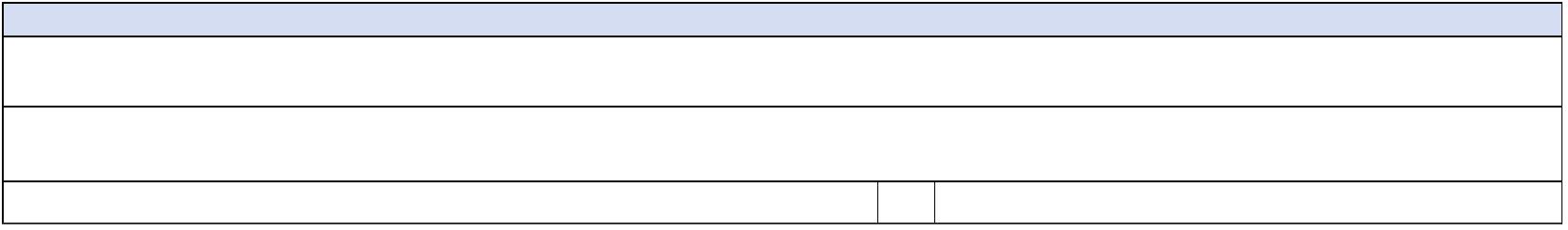 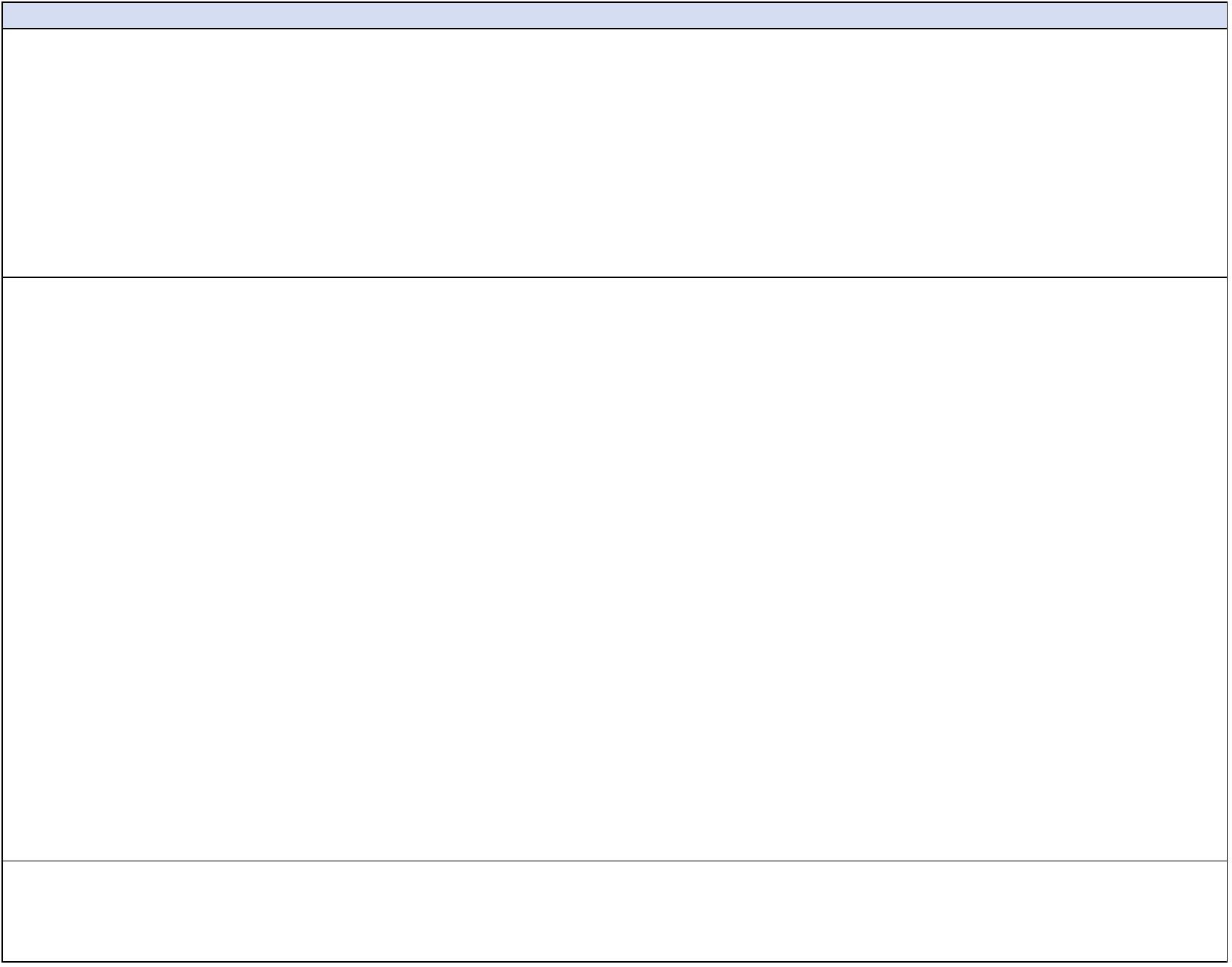 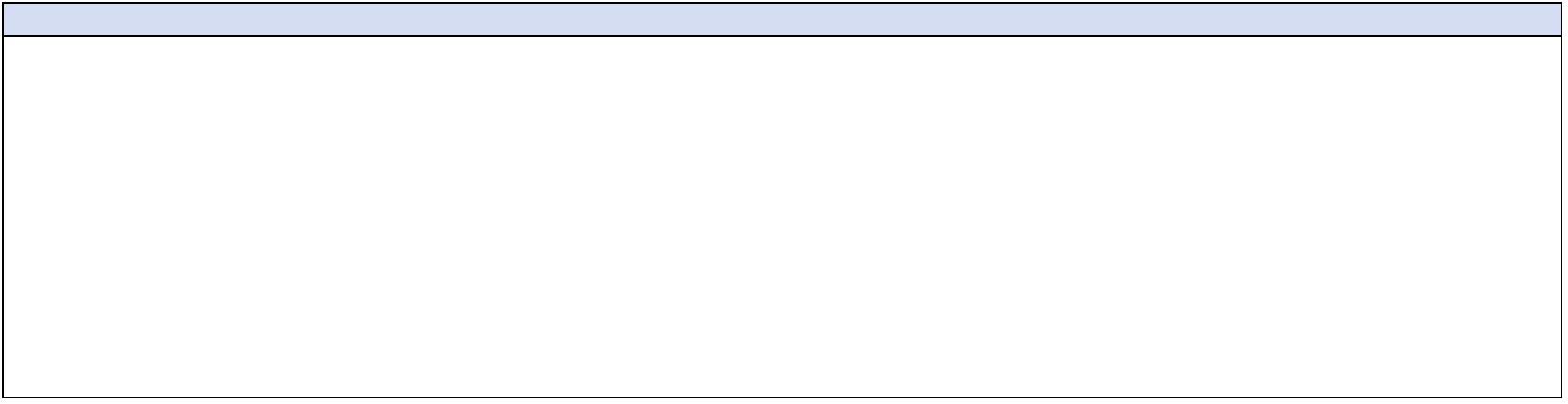 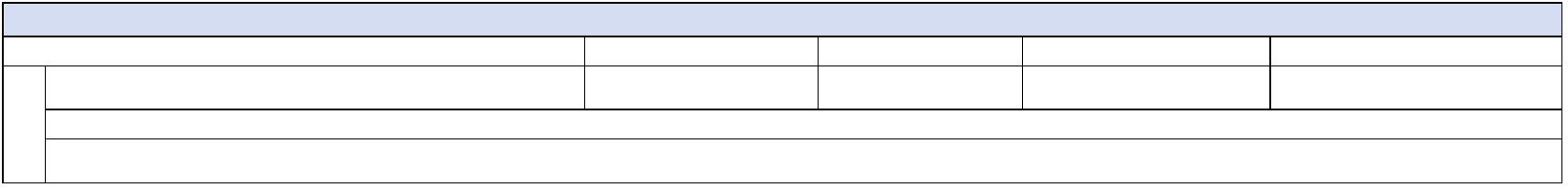 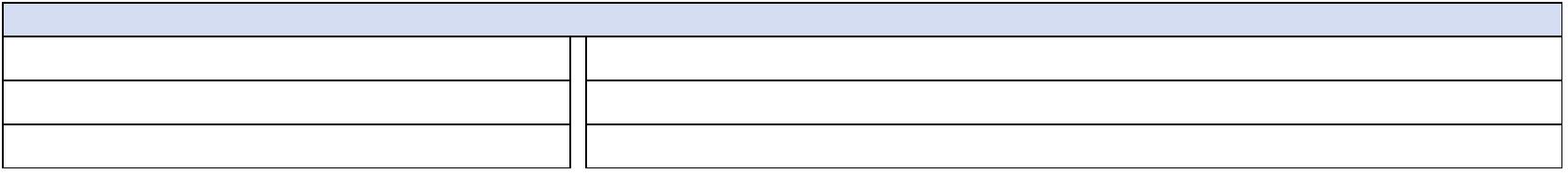 Číslo Záznamu z jednáníZdůvodnění rozdílu od rady/doporučeníTato pojistná smlouva č. 2939843978 má 7 stran pojistné smlouvy a 9 stran příloh (viz výše)Podpisy smluvních stranDatumHodinaMísto15.03.202114:56TeplicePodpis osoby oprávněné jednatza UNIQA Pojišťovna a.s.Podpis pojistníka / osoby oprávněnéjednat za pojistníkaJsou-li pojistník a pojištěný odlišnými osobami, pak pojištěný svým podpisem výslovně osvědčuje pojistný zájem pojistníka uvedeného výše. Je-lioprávněnou osobou pojistník nebo osoba odlišná od pojistníka i pojištěného, pak pojištěný svým podpisem výslovně souhlasí, aby právo na pojistnéplnění nabyla oprávněná osoba uvedená výše uvedená. (neplatí pro pojištění odpovědnosti)číslo dokumentu:202103151456227497122C665D98CC83datum: 15.03.2021Strana:7z7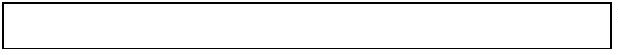 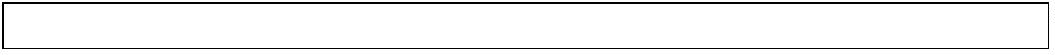 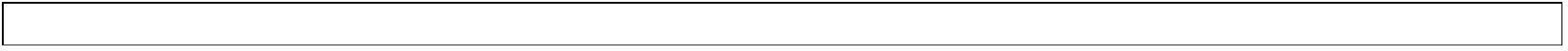 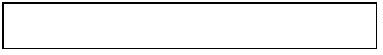 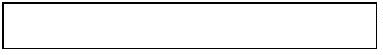 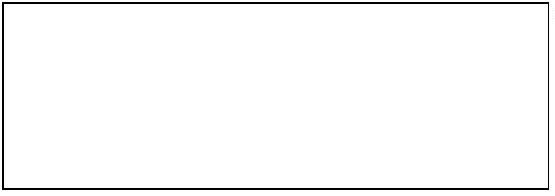 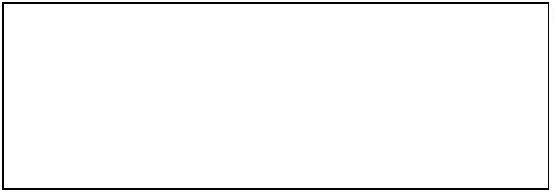 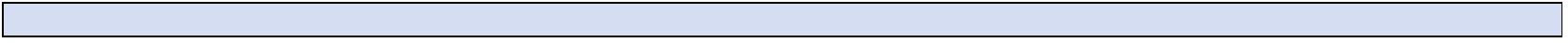 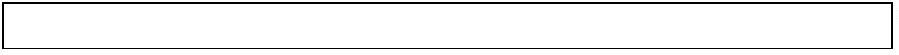 Příloha – Místa pojištěník pojistné smlouvě číslo: 2939843978Základní škola Karlovy Vary, Poštovní 19,příspěvková organizacePojistník/pojištěný:IČO/RČ:70933758Místo pojištění č. 1Adresa:Poštovní 1743/19, 360 01 Karlovy Vary 1Tarifní pásmo:Tarifní zóna:TP1TZ1Kód adresy:20745079Rozhodná činnost:Rizikové třídy:C11A Základní, střední a vysoké školy - státní1/ 1Provozované činnosti:C11A - C11A Základní, střední a vysoké školy - státníJsou pojišťované / užívané věci řádně udržovány? tj.:---Jsou hlavní konstrukční prvky (zdivo, stropy, krov apod.) nepoškozené a udržované?AnoAnoAnoNeJsou prvky krátkodobé životnosti (okna, střecha, podlahy, žlaby, svody apod.) nepoškozené a udržované?Jsou vodovodní, plynové a elektrické instalace nepoškozené, udržované a funkční?Jsou předmětné věci opuštěné či pro svůj účel nevyužívané?Provedení budovy:BěžnéNeBudova ve výstavbě / rekonstrukci:Dálkové vytápění:Požární zabezpečení:Výšková budova:NeNeNePodpis osoby oprávněné jednatza UNIQA Pojišťovna a.s.Podpis pojistníka / osoby oprávněnéjednat za pojistníkačíslo dokumentu:202103151456261871182C73CBFF12B7datum: 15.03.2021Strana:1z1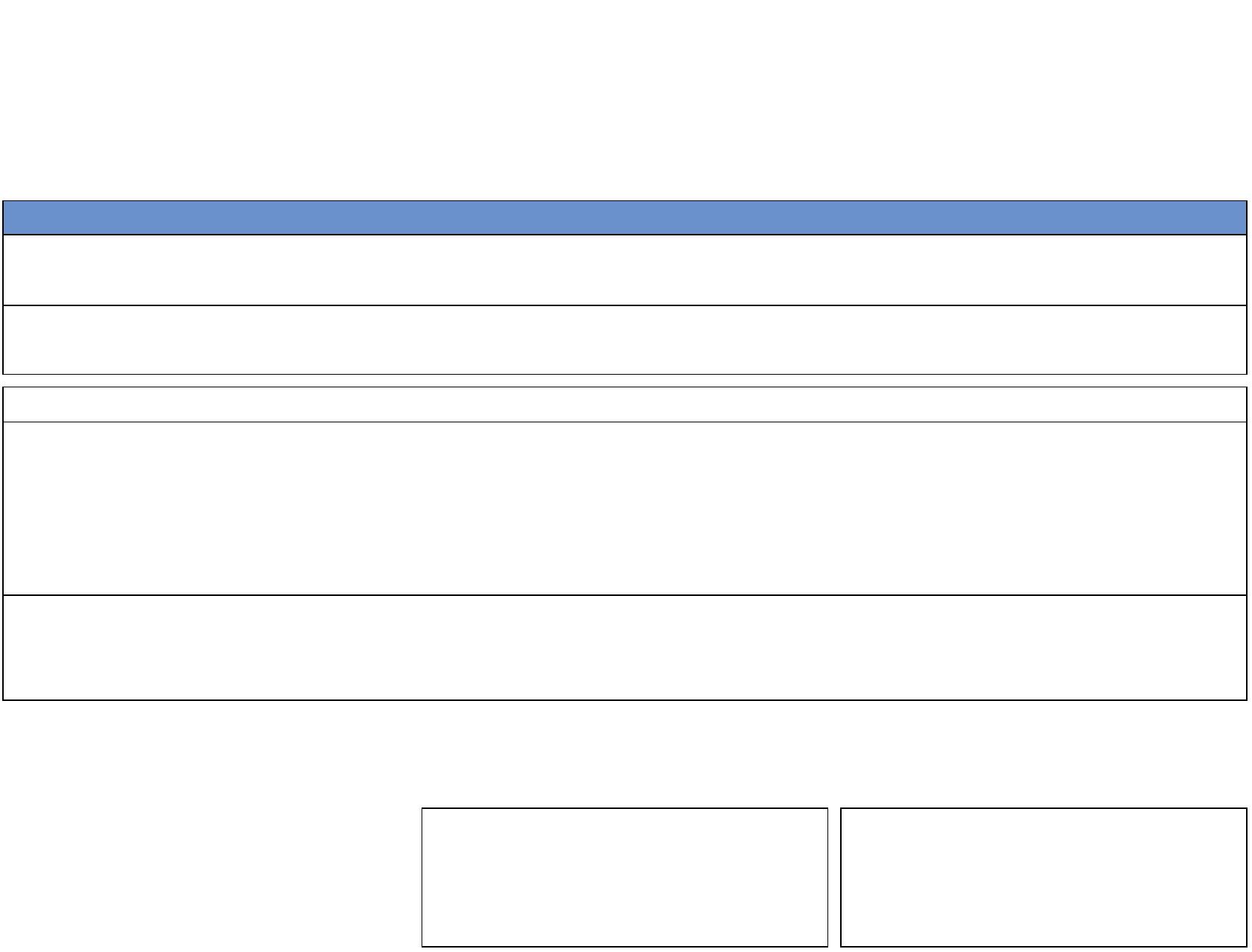 UNIQA pojišťovna, a.s.Zapsaná u Městského soudu v Praze,oddíl B, č. vložky 2012Evropská 136, 160 12 Praha 6IČ: 49240480INFORMACESOUHLASYZpracování osobních údajůinformace a souhlasyČíslo smlouvy 2939843978INFORMACE O ZPRACOVÁNÍ OSOBNÍCH ÚDAJŮHlavním kritériem při poskytovaní našich služeb je nepochybně spokojenost Vás, našich klientů, a proto přizpůsobujeme každou našinabídku Vašim nejrozmanitějším potřebám a přáním. Za tímto účelem využíváme Vaše osobní údaje a zpracováváme je v souladu splatnými a účinnými právními předpisy. Ochraně Vašich osobních údajů tak věnujeme značnou pozornost, abychom mohli předejítkaždému neoprávněnému zásahu do Vašeho soukromí.UNIQA si Vás tímto dovoluje informovat o způsobu a rozsahu zpracování osobních údajů, včetně rozsahu Vašich práv, jakožto subjektůúdajů, souvisejících se zpracováním Vašich osobních údajů.1. KDO JE SPRÁVCEM VAŠICH OSOBNÍCH ÚDAJŮ?Správcem osobních údajů je společnost UNIQA pojišťovna, a.s., se sídlem Praha 6, Evropská 136/810, PSČ 16012, IČO: 49240480, zapsanév obchodním rejstříku vedeném Městským soudem v Praze pod spisovou značkou B 2012, telefonní číslo: 488 125 125, e-mail:info@uniqa.cz (dále též "UNIQA").2. JAKÉ OSOBNÍ ÚDAJE ZPRACOVÁVÁME, V JAKÉM ROZSAHU A PRO JAKÉ ÚČELY?Zpracováváme pouze ty osobní údaje a v takovém rozsahu, abychom Vám mohli poskytovat naše služby, abychom dodrželi naše zákonnépovinnosti a dále abychom také chránili naše oprávněné zájmy. Shromažďujeme osobní údaje našich klientů, včetně potenciálních klientů,kteří stojí o naše služby nebo kteří dali souhlas, abychom je oslovovali s nabídkou našich služeb.Zpracováváme zejména tyto kategorie osobních údajů: Vaše identifikační a kontaktní údaje, sociodemografická data (jako např. věk čirodinný stav), informace o Vašem využívání našich produktů a služeb a plnění smluv (např. transakční údaje), lokační údaje, údaje oVašem zdravotním stavu a další nezbytné údaje. Informace získáváme jednak přímo od Vás při uzavření a v průběhu plnění smlouvy, ataké od jiných osob a z veřejně dostupných zdrojů.Podrobný přehled osobních údajů, které jsou předmětem zpracování, naleznete na webových stránkách www.uniqa.cz/osobni-udaje .Vaše osobní údaje můžeme zpracovávat2.1 Bez nutnosti Vašeho souhlasu(a) Zpracování na základě plnění právní povinnostiOsobní údaje zpracováváme na základě požadavků, které nám zejména klade zákon č. 277/2009 Sb., o pojišťovnictví, ve zněnípozdějších předpisů, zákon č. 89/2012 Sb., občanský zákoník, ve znění pozdějších předpisů a zákon č. 253/2008 Sb., o některýchopatřeních proti legalizaci výnosů z trestné činnosti a financování terorismu, ve znění pozdějších předpisů, zákon č. 164/2013Sb., o mezinárodní spolupráci při správě daní a o změně dalších souvisejících zákonů. Přehled všech právních předpisů týkajícíchse zpracování Vašich osobních údajů naleznete na webových stránkách UNIQA.(b) Zpracování na základě smlouvyOsobní údaje zpracováváme pro účely Vaší smlouvy. Poskytnutí Vašich osobních údajů je v tomto případě zcela dobrovolné, jevšak nezbytné pro uzavření smlouvy a její následnou správu.(c) Zpracování na základě oprávněných zájmůZpracováváme Vaše osobní údaje, abychom Vás mohli informovat o novinkách týkajících se Vámi využívaných produktů anabízet Vám další služby a produkty. Některé osobní údaje zpracováváme pro účely prevence a odhalování trestných činů, kobhajobě právních nároků a pro předávání v rámci skupiny UNIQA pro jejich další zpracování.2.2 S Vaším souhlasem(a) Zpracování zvláštních kategorií osobních údajů pro účely přípravy smlouvyAbychom Vám mohli nabídnout některé činnosti a vybrané produkty (např. životní pojištění), je nezbytné, abychom se předuzavřením smlouvy seznámili s některými informacemi o Vás, které mohou mít charakter zvláštní kategorie osobních údajů(dříve citlivé osobní údaje, např. informace o zdravotním stavu anebo Váš dynamický biometrický podpis). Za tím účelempotřebujeme Váš souhlas, ale pouze jednou.(b) MarketingVaše osobní údaje rovněž zpracováváme s Vaším souhlasem pro účely některých marketingových operací, např. pro zasíláníindividuálních nabídek námi poskytovaných služeb.(c) Telefonní hovoryPro zkvalitnění našich služeb a zaznamenání Vašich přání mohou být Vaše hovory nahrávány.Podrobný přehled situací, během kterých zpracováváme Vaše osobní údaje s Vaším souhlasem anebo bez něj, naleznete na webovýchstránkách www.uniqa.cz/osobni-udaje .Strana 1 / 4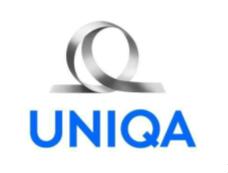 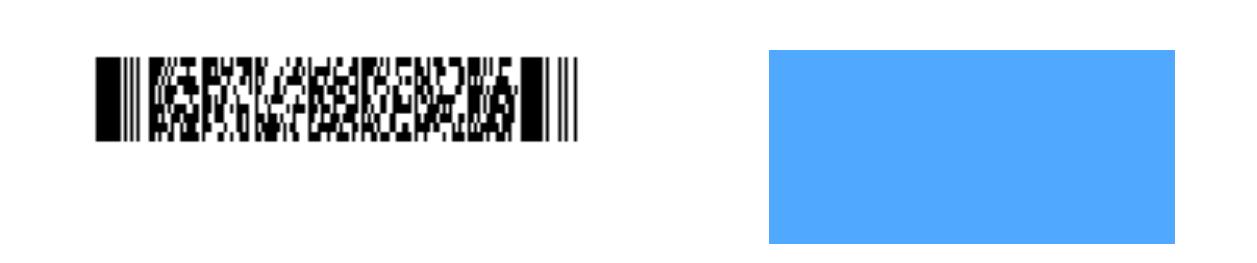 3. PROBÍHÁ AUTOMATICKÉ ZPRACOVÁNÍ VAŠICH OSOBNÍCH ÚDAJŮ?V rámci poskytování našich služeb může docházet k automatizovanému zpracování některých údajů, tzv. profilování. Profilování spočívá vautomatizovaném zpracování osobních údajů za použití informačních systémů a jeho cílem je zkvalitnění našich služeb a jejichpřizpůsobení pro Vaše potřeby. Žádné rozhodnutí se však neděje čistě na základě automatizovaného zpracování, vždy rozhodují lidé a Vymáte právo se k výsledkům profilování vyjádřit.4. KDO ZPRACOVÁVÁ VAŠE OSOBNÍ ÚDAJE?Osobní údaje zpracovává přímo UNIQA nebo vybraní zpracovatelé, jež rovněž poskytují dostatečné a věrohodné záruky o zabezpečeníochrany Vašich osobních údajů (např. poskytovatelé IT služeb, asistenční společnosti a jiní dodavatelé, pojišťovací zprostředkovatelé,zajistitelé, ostatní pojišťovny a další subjekty).Přístup k Vašim osobním údajům mohou mít společnosti ze skupiny UNIQA, dále mohou být Vaše osobní údaje za určitých podmínekzpřístupněny státním orgánům (soudům, policii, notářům, finančním úřadům, České národní bance apod., v rámci výkonu jejichzákonných pravomocí) nebo je můžeme přímo poskytnout jiným subjektům v rozsahu stanoveném zvláštním zákonem.Informace o subjektech, se kterými v současné době spolupracujeme a jimž některé osobní údaje předáváme, naleznete v seznamuzpracovatelů na webových stránkách www.uniqa.cz/informace .5. PO JAKOU DOBU VAŠE OSOBNÍ ÚDAJE UCHOVÁVÁME?Osobní údaje uchováváme jen po dobu nezbytnou pro naplnění stanoveného účelu. Pro poskytování našich služeb zpracováváme Vašeosobní údaje po dobu trvání Vaší smlouvy, po ukončení smluvního vztahu po dobu nezbytně nutnou a vyžadovanou právními předpisy.6. JAKÁ PRÁVA MÁTE V SOUVISLOSTI SE ZPRACOVÁNÍM VAŠICH OSOBNÍCH ÚDAJŮ?Právo odvolat souhlasPokud zpracováváme osobní údaje na základě Vašeho souhlasu, můžete takový souhlas kdykoli bezplatně odvolat.Právo na informace o zpracování a přístup k Vašim osobním údajůmMáte právo od nás získat potvrzení, zda osobní údaje, které se Vás týkají, jsou či nejsou zpracovávány, a pokud je tomu tak, máte právozískat přístup k těmto osobním údajům a k dalším informacím o zpracování. Máte rovněž právo na poskytnutí kopií zpracovávanýchosobních údajů.Právo na opravuMáte právo na to, abychom bez zbytečného odkladu opravili nepřesné osobní údaje, které se Vás týkají.Právo na omezení zpracováníV některých případech máte právo na to, abychom omezili zpracování Vašich osobních údajů. Seznam případů, kdy můžete uplatnit svéprávo na omezení zpracování osobních údajů, naleznete na webových stránkách www.uniqa.cz/informace .Právo vznést námitkuDomníváte-li se, že zpracování osobních údajů probíhá v rozporu s ochranou Vašeho soukromí nebo v rozporu s právními předpisy, máteprávo vznést proti takovému zpracování osobních údajů námitku. Stejně tak můžete vznést námitku proti automatizovanémurozhodování.Právo na přenositelnostMáte právo získat Vaše osobní údaje ve strukturovaném, běžně používaném a strojově čitelném formátu a právo předat tyto údaje jinémusprávci tak, aby osobní údaje byly předány přímo společností UNIQA druhému správci, je-li to technicky proveditelné.Právo na výmazV některých právem stanovených případech máte právo na to, abychom na Váš pokyn vymazali osobní údaje, které se Vás týkají. Seznamdůvodů umožňujících uplatnění práva na výmaz osobních údajů naleznete na webové stránce www.uniqa.cz/informace .Právo podat podnět nebo stížnostV případě pochybností o dodržování povinností souvisejících se zpracováním osobních údajů se můžete obrátit na společnost UNIQAnebo se stížností na Úřad pro ochranu osobních údajů, se sídlem Pplk. Sochora 27, 170 00 Praha 7, email: posta@uoou.cz, WWW:https://www.uoou.cz.Veškerá sdělení a vyjádření Vám poskytneme bezplatně a co nejdříve (nejpozději však do jednoho měsíce).7. KDE NÁS MŮŽETE KONTAKTOVAT?Svá práva můžete uplatnit a své dotazy nebo připomínky nám můžete sdělit telefonicky na lince 488 125 125, e-mailem na adreseinfo@uniqa.cz nebo písemně na korespondenční adrese UNIQA: Evropská 136/810, Praha 6, PSČ 16012.Rovněž se můžete obrátit na našeho pověřence pro ochranu osobních údajů, pana Mgr. Karla Poláka, e mail osobniudaje@uniqa.cz,korespondenční adresa Evropská 136/810, Praha 6, PSČ 16012.Strana 2 / 4SOUHLAS SE ZPRACOVÁNÍM OSOBNÍCH ÚDAJŮNíže uvedené osoby:Základní škola Karlovy Vary, Poštovní 19, příspěvková organizace, nar. (dále jen „Pojistník“)udělují tímto souhlas společnostiUNIQA pojišťovna, a.s.,se sídlem Praha 6, Evropská 136/810, PSČ 16012, IČO: 49240480,zapsané v obchodním rejstříku vedeném Městským soudem v Praze pod spisovou značkou B 2012,(dále jen „UNIQA“)výslovný souhlas se zpracováním těchto mých osobních údajů:Obchodní sděleníSouhlasím se zpracováním mých osobních údajů v rozsahu jméno a příjmení, bydliště, e mailová adresa, mobilní telefonní číslo za účelem:Ano NePojistníkzasílání nabídky pojistných produktů a jiných obchodů nebo služeb třetích osob, zprostředkovanýchspolečností UNIQA.Ano NePojistníkzasílání nabídky pojistných produktů a jiných obchodů nebo služeb UNIQA, či o jejich změnách.Beru přitom na vědomí, že zasílání nabídek může být prováděno i prostřednictvím elektronických prostředků dle zákona č. 480/2004 Sb.,ve znění pozdějších předpisů.Tento souhlas uděluji na dobu trvání závazků ze smluvního vztahu se společností UNIQA a 5 let po jeho skončení nebo do odvolánísouhlasu.Dynamický biometrický podpisSouhlasím se zpracováním:Ano NePojistníkmého dynamického biometrického podpisu za účelem sjednávání, uzavírání a plnění smlouvy a jejíchdodatků (a to i mimo obchodní prostory a provozovny UNIQA), poskytování pojistných služeb a dalšíchpísemných právních jednání, včetně jednostranných písemných právních jednání.Dynamický biometrický podpis je formou mé autentizace vůči UNIQA, jež nahrazuje můj vlastnoruční podpis na papír. Podepisováníformou dynamického biometrického podpisu probíhá tak, že se podepíšu k vyobrazenému dokumentu na speciální snímací zařízení sespeciálně určenou podepisovací ploškou, jež zaznamená jak grafickou podobu podpisu, tak biometrické údaje tohoto podpisu, tedyzejména rychlost, tlak, sklon, či sled tahů při vyhotovování podpisu. Mé biometrické údaje budou zpracovány a uloženy ve forměpočítačových dat, zašifrovány a takto vytvořený dynamický biometrický podpis je nerozdělitelně spojen s podepisovaným dokumentem velektronické podobě.Tento souhlas uděluji na dobu trvání smluvního vztahu mezi mnou a společností UNIQA a 5 let po jeho ukončení nebo do odvolánísouhlasu. Beru na vědomí, že v případě odvolání souhlasu nemusí být UNIQA schopna zajistit odstranění všech výskytů podpisu velektronických dokumentech.Informace o zpracování osobních údajůBeru na vědomí, že UNIQA shromažďuje a zpracovává výše uvedené osobní údaje na základě tohoto souhlasu, který mohu kdykoliodvolat.Odvoláním tohoto souhlasu však není dotčena zákonnost zpracování mých osobních údajů založená na tomto souhlasu před jehoodvoláním. Odvolat souhlas mohu kdykoli písemně, ústně na pobočce UNIQA nebo telefonicky, a to bez jakýchkoli vícenákladů a následkůpro stávající anebo budoucí smluvní vztahy mezi mnou a Správcem. V tomto případě UNIQA zastaví veškeré zpracovatelské činnosti.Odvolání tohoto souhlasu však neznamená, že by UNIQA musela smazat osobní údaje, které zpracovává pro účel plnění smlouvy uzavřenése mnou nebo na základě jiného právního titulu. Tímto rovněž není dotčeno mé právo požadovat výmaz i těchto osobních údajů, pokudse mě týkají a jsou stále v držení UNIQA.Informace o dalších právech subjektůMám právo požadovat od společnosti UNIQA přístup k mým osobním údajům, jejich přenos k jinému správci, opravu nebo výmaz,popřípadě omezení zpracování.UNIQA poskytuje podrobné informace o právech subjektu osobních údajů a možnostech, jak je uplatnit, ve zvláštním dokumentu a dálena webových stránkách www.uniqa.cz/informace .Automatizované rozhodováníOsobní údaje, k jejichž zpracování je UNIQA oprávněna na základě tohoto mého souhlasu, nebudou použity k rozhodování čistě na báziautomatizovaného zpracování, ani profilování.Strana 3 / 4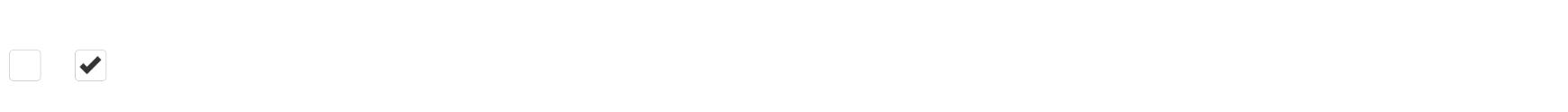 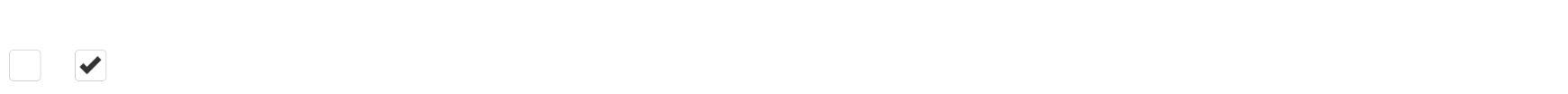 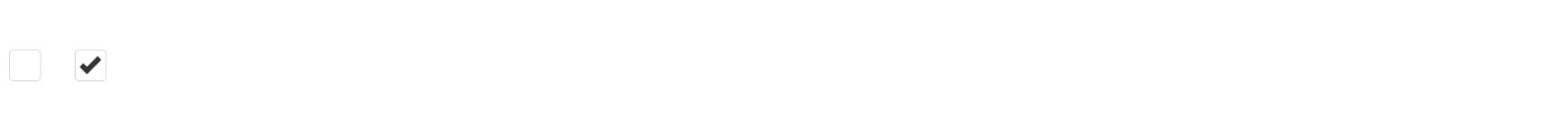 Zpracovatelé a příjemci osobních údajů, předávání osobních údajů do třetích zemíZpracování mých osobních údajů je prováděno UNIQA, osobní údaje však pro společnost UNIQA mohou zpracovávat i vybranízpracovatelé, jejichž aktuální seznam uvádíme na webových stránkách www.uniqa.cz/informace .Osobní údaje zpracovává přímo UNIQA nebo jiný níže uvedený zpracovatel, jenž rovněž poskytuje dostatečné a věrohodné záruky otechnickém a organizačním zabezpečení ochrany mých výše uvedených osobních údajů. Zpracování mých výše uvedených osobníchúdajů probíhá v technicky i fyzicky zabezpečených elektronických informačních systémech.Přístup k osobním údajům mohou mít společnosti ze skupiny UNIQA, dále mohou být osobní údaje za určitých podmínek zpřístupněnystátním orgánům (soudům, policii, notářům, finančním úřadům, České národní bance apod. v rámci výkonu jejich zákonných pravomocí)nebo je UNIQA může přímo poskytnout jiným subjektům v rozsahu stanoveném zvláštním zákonem. Aktuální seznam příjemců osobníchúdajů je uveden na webových stránkách www.uniqa.cz/informace .Osobní údaje mohou být předávány ke zpracování v rámci Evropské unie, resp. Evropského hospodářského prostoru (např.zpracovatelům, zajistitelům nebo společnostem skupiny UNIQA). V souladu s právními předpisy mohou být osobní údaje předávány i dozemí mimo Evropskou unii, resp. Evropský hospodářský prostor.Kontaktní údaje správce a dozorového úřaduV případě pochybností o dodržování povinností souvisejících se zpracováním mých osobních údajů se mohu obrátit na pověřence proochranu osobních údajů nebo přímo na UNIQA nebo se stížností na Úřad pro ochranu osobních údajů, se sídlem Pplk. Sochora 27, 170 00Praha 7, email: posta@uoou.cz, WWW: https://www.uoou.cz.Datum 15.03.2021PojistníkZákladní škola Karlovy Vary, Poštovní 19,příspěvková organizaceStrana 4 / 4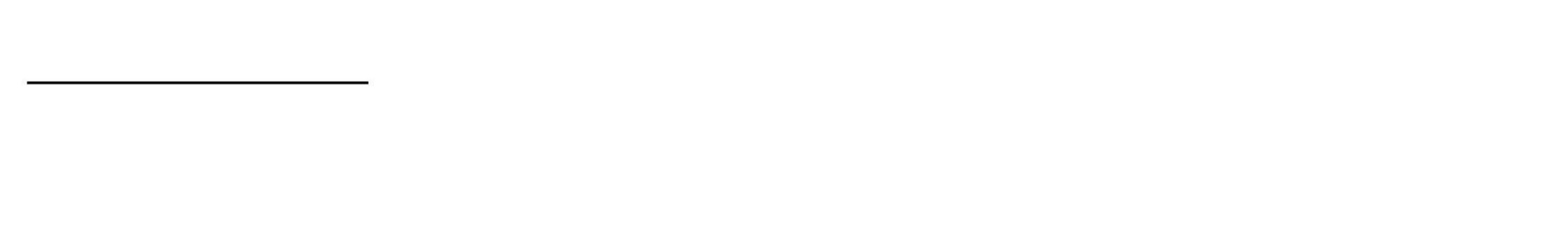 